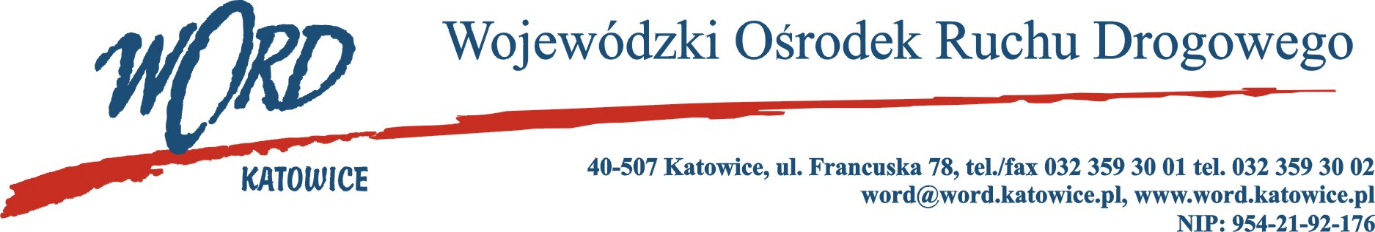 Postępowanie o udzielanie zamówienia publicznego o wartości poniżej 130 000 złKatowice, dnia 21.12.2023 r. AT-ZP.261.537.11.2023.ŁŻDotyczy: informacji z otwarcia ofert w dniu 21.12.2023r. o godz. 10.30 w postępowaniu na zadanie pn.: „Świadczenie usług telefonii komórkowej dla Wojewódzkiego Ośrodka Ruchu Drogowego w Katowicach.”.W przedmiotowym postępowaniu ofertę złożyli Wykonawcy: Najkorzystniejszą ofertę w przedmiotowym postępowaniu  złożyła firma Orange Polska S.A. Al. Jerozolimskie 160, 03-236 Warszawa i  z tą też firmą zawarta zostanie stosowna umowa.Z-ca Dyrektora WORD KatowicePiotr GórnyLp.WykonawcaCena brutto za całość zamówieniaIlość punktów1P4 Sp. z o.o. ul. Wynalazek 1, 02-677 Warszawa14650,7849,372T-Mobile Polska S.A. ul. Marynarska 12, 02-674 Warszawa28831,2025,093Telestrada S.A. Aleja Krakowska 22A, 02-284 Warszawa20664,0035,004Orange Polska S.A. Al.. Jerozolimskie 160, 03-236 Warszawa7232,40100,00